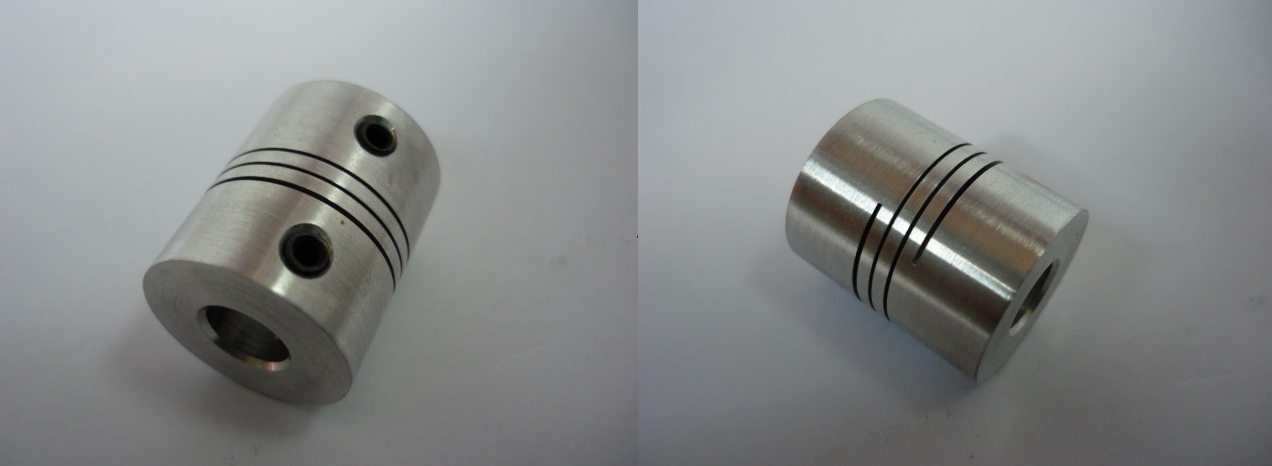 КодАртикулНаименование/ Бренд/ПоставщикПараметры,ммМатериалМесто установки/НазначениеF00274681013734Муфта энкодера для Power Bend Pro 2600-100D=20d=8h=23,5МеталлЛистогибочный станок  Power Bend Pro 2600-100F00274681013734D=20d=8h=23,5МеталлЛистогибочный станок  Power Bend Pro 2600-100F00274681013734ErmaksanD=20d=8h=23,5МеталлЛистогибочный станок  Power Bend Pro 2600-100